Registrierung mit KlokkingErstellen Sie ein Konto für Ihren Verein und stellen Sie sicher, dass Sie sich das Passwort merken.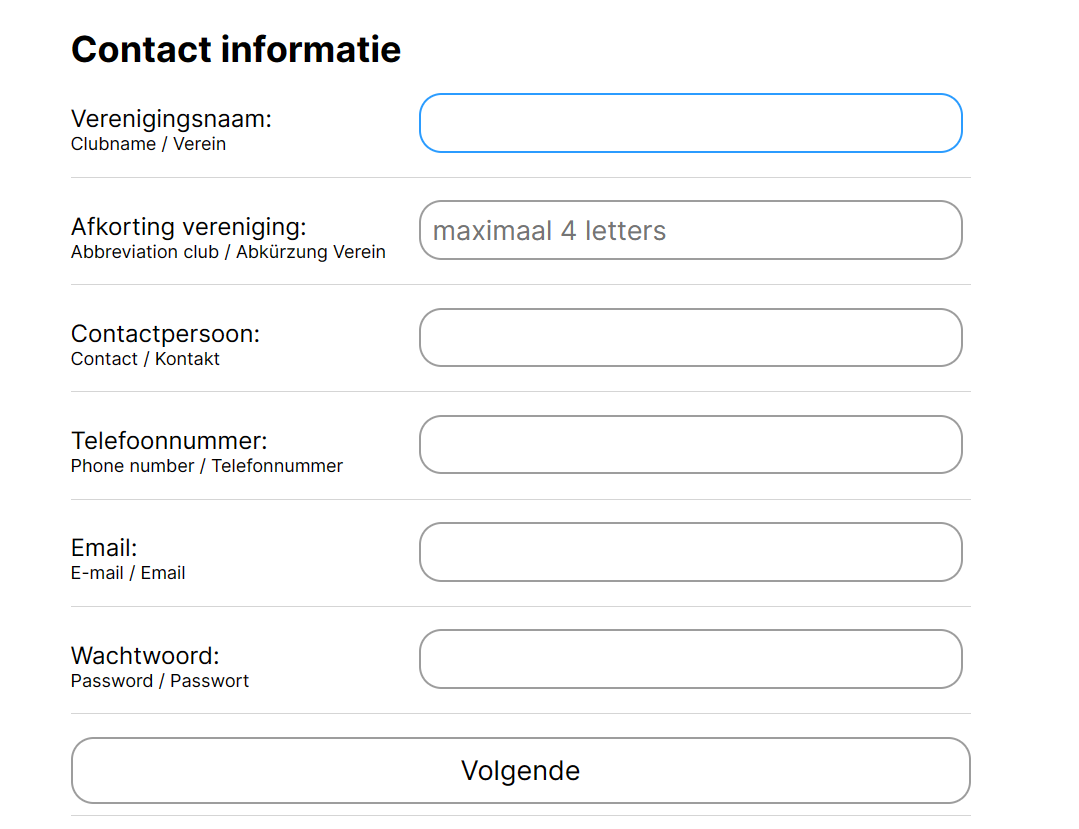 Klicken Sie nun auf Volgende und Sie können die Paddler anmelden.Haben Sie bereits ein Konto erstellt und möchten Sie weitere Registrierungen vornehmen, klicken Sie auf „Verein auswählen“ und melden Sie sich mit Ihren Daten an.Registrierung geht per Paddler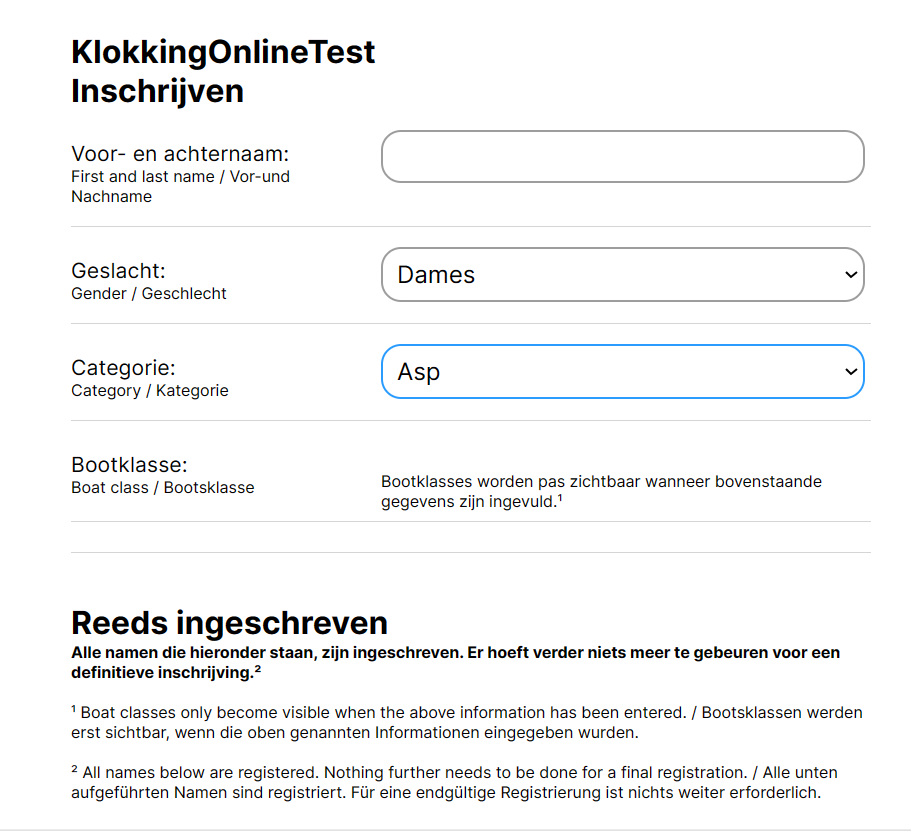 Eingabe der Daten und ggf. K2 oder K4 mit Mitpaddlern (dies muss mann nur einmal erfolgen)Klicken Sie auf Registrieren und Sie erhalten wieder ein leeres Formular und unter Reeds ingeschreven finden Sie alle Namen der bereits registrierten Paddler. Dort können Sie sich auch abmelden und K2- oder K4-Zusammensetzungen ändern.